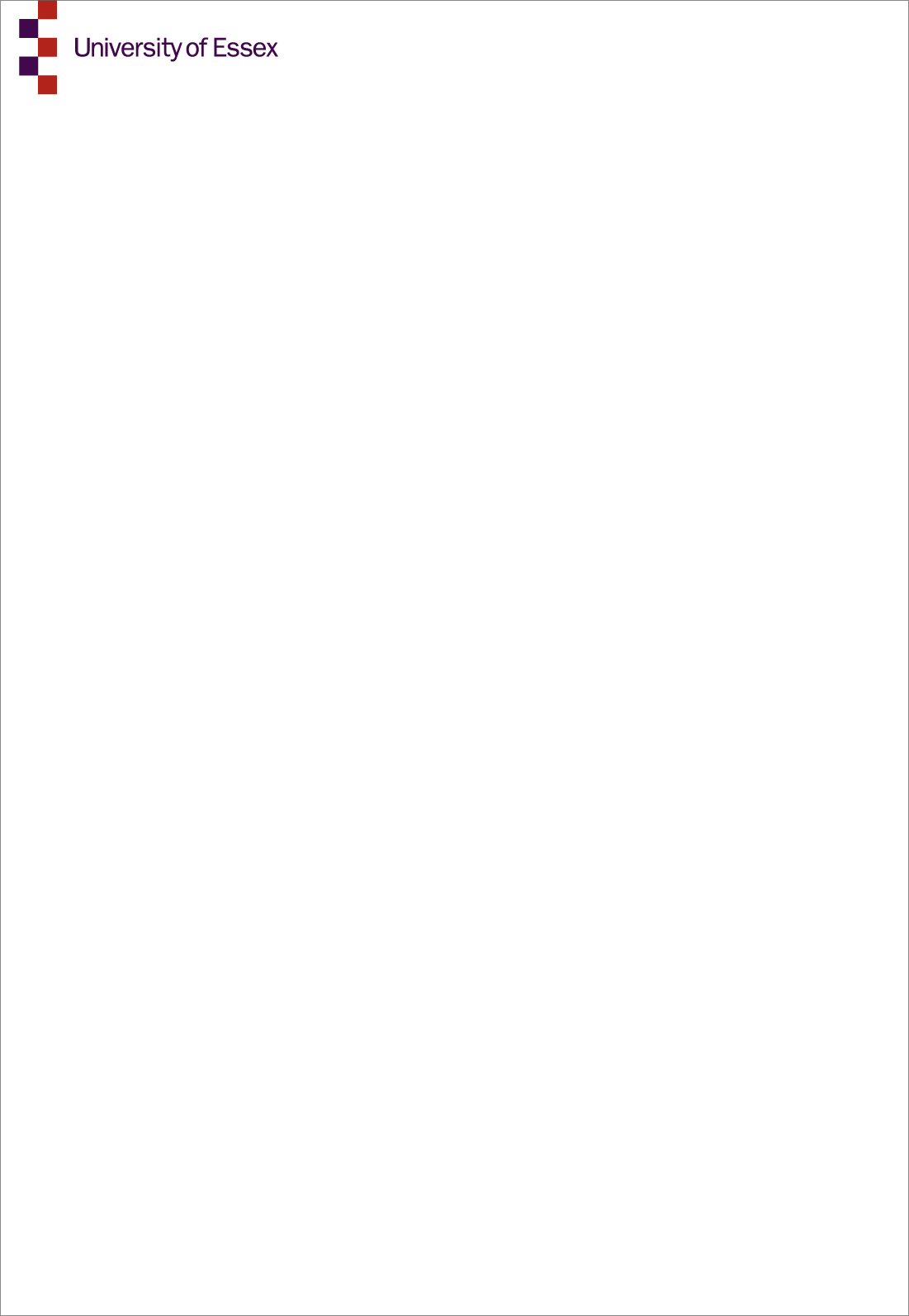 BSc (Hons) Speech & Language Therapy (Pre-registration)Year 3 Term 1 SLT Extended Development in Clinical PracticePractice Placement AssessmentUniversity of EssexIf you have any concerns/issues regarding this student please phone 01206 874557as soon as possibleIf this booklet is misplaced please send to the address below, or email hhsplace@essex.ac.uk Placement AdministratorSchool of Health & Human SciencesUniversity of EssexWivenhoe ParkColchesterEssexCO4 3SQ					Service improvement: Under the NHS Service Improvement Agenda service improvement is now expected of anyone working in the NHS. Therefore, since 2006, there has been an ongoing national project to include service improvement within all pre-registration healthcare education programmes in England. The University of Essex follows the nationally agreed mandate set out by the Institute for Innovation and Improvement, and in accordance with this students are expected to undertake a small scale service improvement analysis and planning activity from an idea they have had during one of their placements. Students are required to write-up their idea using a specific PDSA pro-forma which is aligned with the service improvement process adopted by the NHS. Clinicians involved with students’ education are being asked to facilitate this process as much as possible. It is recommended that students provide the clinical education site with a copy of this completed PDSA pro-forma and can be asked to deliver a presentation on it to clinicians. Practice Education Placement Student Induction RecordHealth & SafetyDuties of Placement Providers‘Under the Health and Safety (training for employment) Regulations 1990, students participating in work experience are regarded as the placement providers’ employees for the purpose of health and safety. Providers must therefore ensure, so far as it is reasonably practicable, the health, safety and welfare at work of all their employees’.Please note: for any incident affecting the student’s health or safety, please attach a copy of the incident form completed.On day 1 of the placement the student has been given information relating to:									Date		Educator  Student									completed    	Initials       InitialsThe named person to go to in the event of difficulties	Information about the bleep system (where appropriate) and relevant emergency telephone numbers						Emergency procedures, including Cardiac Resuscitation Procedures, Fire and Security Also during their induction period, the following policies and procedures have been made available to the student:									Date		Educator  Student									Completed	Initials       InitialsIncident Reporting								Health & Safety including COSHH					Manual Handling, Infection Control & Fire					Harassment and Bullying				Equal Opportunities				NB. This should not replace but be in addition to, the student information packRecord of contact with UniversityIf you have any concerns/issues regarding this student please phone 01206 874557 as soon as possible.Part of induction is the learning contract completed by the Student and the Practice Educator and is included below.  This is intended to assist both students and clinical staff in identifying individual needs and in planning the progression of the placement.  Please be aware that students with specific learning needs should be assessed as to whether they can achieve the learning outcomes only once appropriate support strategies have been implemented.  Student expectations discussed            Practice Educator expectations discussed    Reflection on Achievement of Learning Contract Part 1Failure of any objective in Part 1 will override Part 2 of the assessment and cause the student to fail the placement. If there are concerns relating to the Student’s performance in Part 1, please contact the University immediately on 01206 874557.Record of warnings must be completed in situations where there are concerns relating to safety or professional behaviour and must be signed by both Student and Practice Educator.We encourage Practice Educators and Students to actively use this section throughout the placement. A reminder: If there are concerns relating to the Student’s performance in Part 1, please contact the University immediately on 01206 874557.Please ensure you have ticked either pass or fail and signed and dated all three learning outcomes in this section. If not completed, you will be contacted by the relevant University to clarify the students pass or fail status for this section. For any objective failed, please outline the reasons and actions taken why in the box below:Part 2 Learning Outcomes:This part contains three areas of practice (sections) on which the student is assessed.  Interpersonal SkillsProfessional KnowledgeProfessional SkillsLearning outcomes have been identified and listed for each section.  The learning outcomes indicate what the student should have achieved by the end of the placement. Students are expected to progress in their learning and achievement across the course of the placement; they may achieve progress at different rates. The interim and the final assessments should take the form of collaborative discussion between the student and their Practice Educator; space is provided for additional comments at both interim and at final assessment.  If a particular learning outcome is not applicable within that placement, then it can be noted as such and signed by the Practice Educator in the Additional Comments Box. The interim assessment is an opportunity for formative feedback; this is feedback that supports the student’s ongoing learning towards successful, summative completion.  Practice Educators record a student’s achievement against learning outcomes as belowIf it is identified at interim assessment or at any other time that the student has learning needs which may give rise to a Risk of Failure then the Practice Educator should contact the University Speech and Language Therapy Team immediately to arrange a three way meeting and the implementation the Risk of Failure Process. Final Assessment is the summative assessment of the student’s performance.By the end of the placement the student should be able to demonstrate the achievement of all the following Learning Outcomes:Part 3: Skills Checklist  To pass this component the student must have actively sought and engaged in relevant activities relating to the skills below.  The student must have carried out the skills safely and effectively with appropriate clinical reasoning, as relates to the nature of the placement.  (N.B. The practice educator will have assessed the student’s ability with practicing these in Part 2 of the placement assessment. The University Lecturer will assess the student’s written log and reflective commentary.)  Where a skill cannot be reasonably achieved at the placement setting a reflective discussion will be held between the practice educator and the student and the skill highlighted for the student’s next placement.  This checklist should be cross referenced with the student’s placement log and reflective commentary.	Practice Educator Signature:Date:Recommendations / Action Plan for Future Learning / Practice Placements/ Clinical PracticeThis section should be completed collaboratively by the Student and Practice Educator with the aim of facilitating the student’s continuing development (CPD). This should include strengths and areas for development which the Student can take forward into their next practice placement experience. All written comments must be discussed by the Student and Practice Educator before the document is signed.Please photocopy this page before final hand-in to direct your future learningPractice Educator’s Summing Up commentsNB. Please ensure you have also signed the front page of this assessment document.Record of Clinical Hours CompletedThe university is required to ensure that all students have the opportunity to complete a total 150 sessions/575 hours of placement experience.  The Student completes this record but the Practice Educator should monitor and sign that the record is accurate.This placement equates to 50 sessions (where a session is 3.5 hours), 25 days or 175 hours in total. If not completed, you will be contacted by the Student or relevant University to clarify the Student’s clinical sessions and hours. I confirm that this is an accurate record of the hours completed by the student.Student NameRegistration NumberPersonal TutorDates of PlacementPractice EducatorPlacement SiteSpecialityRetrieval PlacementYes/NoYes/NoVisiting LecturerDate of Visit(s)Part 1 Health and Safety, Non-discriminatory practice and ProfessionalismPass/FailSignature of Practice EducatorDatePart 2 Learning Outcomes Pass/FailSignature of Practice EducatorDatePart 3 Skills ChecklistPass/FailSignature of Practice EducatorDateTotal Scores:Pass/ExcellentPass/CompetentFailUniversity use only:University use only:University use only:Part 4 Reflective ComponentPass/FailSignature of University LecturerDateYes (please add any comments you have)No Did this student undertake their service improvement project during this placement?If so, please identify the service improvement project.Has their idea been implemented?If it has not yet been implemented, is it likely to be?Initiated by:Person Contacted:Date and Method:Response received:Personal Placement Needs and Aims Personal Placement Needs and Aims Identified Specific Learning NeedsNeeds identified before placement starts or following previous placement (to be completed by student prior to placement)Needs identified before placement starts or following previous placement (to be completed by student prior to placement)I have disclosed a disability or specific learning need to my educator. Yes/NoDate:Sign by educator:Sign by student:If yes, the ways in which this may impact upon my learning experience have been identified and discussed.Strategies to be implemented include:Current Placement Needs and Aims  (Agreed in discussion with Practice Educator)Current Placement Needs and Aims  (Agreed in discussion with Practice Educator)Identified Strategies and Resources (Identified by discussion with practice educator)123Interim(to be completed by student)Interim(to be completed by student)Final(to be completed by student)123Learning Outcome 1FailFailFailFailFail1). Integrates health and safety legislation into speech and language therapy practice taking account of local policy and procedures.Fails to apply knowledge of departmental health & safety policy to specific patient groups/conditions (e.g. infection control, moving and handling, hazard control and risk management). Persistently fails to protect self or use protective equipment correctly. Is unaware of or disregards the contraindications of treatment.  Persistently applies treatment techniques and handling skills in a way which puts patient and/or self at risk.  Is unreliable in reporting and often fails to tell the educator about adverse findings and/or patient complaints. Persists in unsafe practice despite verbal instruction and/or warnings.Fails to apply knowledge of departmental health & safety policy to specific patient groups/conditions (e.g. infection control, moving and handling, hazard control and risk management). Persistently fails to protect self or use protective equipment correctly. Is unaware of or disregards the contraindications of treatment.  Persistently applies treatment techniques and handling skills in a way which puts patient and/or self at risk.  Is unreliable in reporting and often fails to tell the educator about adverse findings and/or patient complaints. Persists in unsafe practice despite verbal instruction and/or warnings.Fails to apply knowledge of departmental health & safety policy to specific patient groups/conditions (e.g. infection control, moving and handling, hazard control and risk management). Persistently fails to protect self or use protective equipment correctly. Is unaware of or disregards the contraindications of treatment.  Persistently applies treatment techniques and handling skills in a way which puts patient and/or self at risk.  Is unreliable in reporting and often fails to tell the educator about adverse findings and/or patient complaints. Persists in unsafe practice despite verbal instruction and/or warnings.Fails to apply knowledge of departmental health & safety policy to specific patient groups/conditions (e.g. infection control, moving and handling, hazard control and risk management). Persistently fails to protect self or use protective equipment correctly. Is unaware of or disregards the contraindications of treatment.  Persistently applies treatment techniques and handling skills in a way which puts patient and/or self at risk.  Is unreliable in reporting and often fails to tell the educator about adverse findings and/or patient complaints. Persists in unsafe practice despite verbal instruction and/or warnings.Fails to apply knowledge of departmental health & safety policy to specific patient groups/conditions (e.g. infection control, moving and handling, hazard control and risk management). Persistently fails to protect self or use protective equipment correctly. Is unaware of or disregards the contraindications of treatment.  Persistently applies treatment techniques and handling skills in a way which puts patient and/or self at risk.  Is unreliable in reporting and often fails to tell the educator about adverse findings and/or patient complaints. Persists in unsafe practice despite verbal instruction and/or warnings.Record of warnings given:Any entries should be dated and signed by both the student and the clinical educator.NB. A warning in this section would usually trigger a Danger of Failure procedure.Record of warnings given:Any entries should be dated and signed by both the student and the clinical educator.NB. A warning in this section would usually trigger a Danger of Failure procedure.Record of warnings given:Any entries should be dated and signed by both the student and the clinical educator.NB. A warning in this section would usually trigger a Danger of Failure procedure.Record of warnings given:Any entries should be dated and signed by both the student and the clinical educator.NB. A warning in this section would usually trigger a Danger of Failure procedure.Record of warnings given:Any entries should be dated and signed by both the student and the clinical educator.NB. A warning in this section would usually trigger a Danger of Failure procedure.Record of warnings given:Any entries should be dated and signed by both the student and the clinical educator.NB. A warning in this section would usually trigger a Danger of Failure procedure.Part 1: Learning Outcome 1Signed / dated: ……………………………Part 1: Learning Outcome 1Signed / dated: ……………………………PassFailLearning Outcome 2FailFailFailFailFail2) Demonstrates non-discriminatory practice.May exploit the mutual trust and respect inherent within a therapeutic relationship. Persistently fails to uphold, the rights, dignity and autonomy of patient’s, including their role in the diagnostic and therapeutic process May exploit the mutual trust and respect inherent within a therapeutic relationship. Persistently fails to uphold, the rights, dignity and autonomy of patient’s, including their role in the diagnostic and therapeutic process May exploit the mutual trust and respect inherent within a therapeutic relationship. Persistently fails to uphold, the rights, dignity and autonomy of patient’s, including their role in the diagnostic and therapeutic process May exploit the mutual trust and respect inherent within a therapeutic relationship. Persistently fails to uphold, the rights, dignity and autonomy of patient’s, including their role in the diagnostic and therapeutic process May exploit the mutual trust and respect inherent within a therapeutic relationship. Persistently fails to uphold, the rights, dignity and autonomy of patient’s, including their role in the diagnostic and therapeutic process Record of warnings given:Any entries should be dated and signed by both the student and the Practice Educator.NB. A warning in this section would usually trigger a Danger of Failure procedure.Record of warnings given:Any entries should be dated and signed by both the student and the Practice Educator.NB. A warning in this section would usually trigger a Danger of Failure procedure.Record of warnings given:Any entries should be dated and signed by both the student and the Practice Educator.NB. A warning in this section would usually trigger a Danger of Failure procedure.Record of warnings given:Any entries should be dated and signed by both the student and the Practice Educator.NB. A warning in this section would usually trigger a Danger of Failure procedure.Record of warnings given:Any entries should be dated and signed by both the student and the Practice Educator.NB. A warning in this section would usually trigger a Danger of Failure procedure.Record of warnings given:Any entries should be dated and signed by both the student and the Practice Educator.NB. A warning in this section would usually trigger a Danger of Failure procedure.Part 1: Learning Outcome 2Signed / dated: ……………………………Part 1: Learning Outcome 2Signed / dated: ……………………………PassFailLearning Outcome 3FailFailFailFailFail3) Fulfil all responsibilities related to legal ethical and local considerations of professional practice including clinical information (HPC, 2003). Fails to comply with and has inadequate knowledge of the rules of professional conduct.  Persistently poor time keeping and fails to implement arrangements and agreed procedures.  Persistently demonstrates poor record keeping.  Does not respect patient confidentiality.  Poor / or inappropriate standards of dress and/or hygiene.  Persists in unprofessional behaviour despite verbal instructions and/or warnings.Fails to comply with and has inadequate knowledge of the rules of professional conduct.  Persistently poor time keeping and fails to implement arrangements and agreed procedures.  Persistently demonstrates poor record keeping.  Does not respect patient confidentiality.  Poor / or inappropriate standards of dress and/or hygiene.  Persists in unprofessional behaviour despite verbal instructions and/or warnings.Fails to comply with and has inadequate knowledge of the rules of professional conduct.  Persistently poor time keeping and fails to implement arrangements and agreed procedures.  Persistently demonstrates poor record keeping.  Does not respect patient confidentiality.  Poor / or inappropriate standards of dress and/or hygiene.  Persists in unprofessional behaviour despite verbal instructions and/or warnings.Fails to comply with and has inadequate knowledge of the rules of professional conduct.  Persistently poor time keeping and fails to implement arrangements and agreed procedures.  Persistently demonstrates poor record keeping.  Does not respect patient confidentiality.  Poor / or inappropriate standards of dress and/or hygiene.  Persists in unprofessional behaviour despite verbal instructions and/or warnings.Fails to comply with and has inadequate knowledge of the rules of professional conduct.  Persistently poor time keeping and fails to implement arrangements and agreed procedures.  Persistently demonstrates poor record keeping.  Does not respect patient confidentiality.  Poor / or inappropriate standards of dress and/or hygiene.  Persists in unprofessional behaviour despite verbal instructions and/or warnings.Record of warnings given:Any entries should be dated and signed by both the student and the Practice Educator.Record of warnings given:Any entries should be dated and signed by both the student and the Practice Educator.Record of warnings given:Any entries should be dated and signed by both the student and the Practice Educator.Record of warnings given:Any entries should be dated and signed by both the student and the Practice Educator.Record of warnings given:Any entries should be dated and signed by both the student and the Practice Educator.Record of warnings given:Any entries should be dated and signed by both the student and the Practice Educator.References:.Health Professions Council – HPC (2008) Standards of Conduct, Performance and Ethics. The Health Professions Council, London.Health Professions Council – HPC (2010) Guidance on Ethics and Conduct for Students The Health Professions Council, London.Royal College of Speech and Language Therapists RCSLT (2006) National Standards for Practice Based Learning RCSLT London.References:.Health Professions Council – HPC (2008) Standards of Conduct, Performance and Ethics. The Health Professions Council, London.Health Professions Council – HPC (2010) Guidance on Ethics and Conduct for Students The Health Professions Council, London.Royal College of Speech and Language Therapists RCSLT (2006) National Standards for Practice Based Learning RCSLT London.References:.Health Professions Council – HPC (2008) Standards of Conduct, Performance and Ethics. The Health Professions Council, London.Health Professions Council – HPC (2010) Guidance on Ethics and Conduct for Students The Health Professions Council, London.Royal College of Speech and Language Therapists RCSLT (2006) National Standards for Practice Based Learning RCSLT London.References:.Health Professions Council – HPC (2008) Standards of Conduct, Performance and Ethics. The Health Professions Council, London.Health Professions Council – HPC (2010) Guidance on Ethics and Conduct for Students The Health Professions Council, London.Royal College of Speech and Language Therapists RCSLT (2006) National Standards for Practice Based Learning RCSLT London.References:.Health Professions Council – HPC (2008) Standards of Conduct, Performance and Ethics. The Health Professions Council, London.Health Professions Council – HPC (2010) Guidance on Ethics and Conduct for Students The Health Professions Council, London.Royal College of Speech and Language Therapists RCSLT (2006) National Standards for Practice Based Learning RCSLT London.References:.Health Professions Council – HPC (2008) Standards of Conduct, Performance and Ethics. The Health Professions Council, London.Health Professions Council – HPC (2010) Guidance on Ethics and Conduct for Students The Health Professions Council, London.Royal College of Speech and Language Therapists RCSLT (2006) National Standards for Practice Based Learning RCSLT London.Part 1: Learning Outcome 3Signed / dated: ……………………………Part 1: Learning Outcome 3Signed / dated: ……………………………PassFailReason for Failure and actions takenSignatures:Practice Educator:……………………… Date………....Student:………………………….............Date…............. DescriptorAction‘exceeding’ expected levelStudent and Practice Educator reflect on student’s strengths at this stage of the placement and consider extension activities.‘meeting’ expected levelStudent and Practice Educator reflect on continued development needs‘working towards’ expected levelStudent and Practice Educator devise action plan to support achievement‘at risk of failure’Student, Practice Educator and University Lecturer convene meeting to address concern; a Danger of Failure process must be triggered.N/A to placement settingReflective discussion held as to why N/A within placement setting.  Learning outcome should be carried forward to next placement.LevelDescriptionPass-competentStudent has completely passed the learning outcome for their current stage of training.Pass – excellentStudent has demonstrated excellent ability for their current stage of training (area of relative strength)FailLearning outcome not achieved – initiate retrieval placement process.Interpersonal skills	Interim Progress Formative feedbackInterim Progress Formative feedbackInterim Progress Formative feedbackInterim Progress Formative feedbackFinalFinalFinalN/AExceedingMeetingWorking TowardsRisk of failurePass – excellent Pass – competentFailReflective discussion held1. Reflecting on prior learning and experiences demonstrate how your personal communication is adapted to suit clients at all levels of functioning.Evidence:Evidence:Evidence:Evidence:Evidence:Evidence:Evidence:Evidence:Evidence:2. Successfully communicate information regarding progress and treatment options to the client/significant others.Evidence:Evidence:Evidence:Evidence:Evidence:Evidence:Evidence:Evidence:Evidence:3. Demonstrate an ability to build an effective therapeutic relationship considering strategies, client choice, maintaining health and wellbeing and the impact on care.Evidence:Evidence:Evidence:Evidence:Evidence:Evidence:Evidence:Evidence:Evidence:4. Effectively communicate with client’s family / significant others and recognise their role and involve them where appropriate, within all aspects of intervention.Evidence:Evidence:Evidence:Evidence:Evidence:Evidence:Evidence:Evidence:Evidence:5. Effectively communicate with and contribute to the work of the inter-professional / inter-agency team within the clinical context, providing and responding to information and feedback where appropriate. Evidence:Evidence:Evidence:Evidence:Evidence:Evidence:Evidence:Evidence:Evidence:Interpersonal SkillsInterim ProgressInterim ProgressInterim ProgressInterim ProgressFinalFinalFinalN/AExceedingMeetingWorking TowardsRisk of failurePass - excellentPass – competentFailReflective discussion heldTotals to completeAdditional Comments at interim if applicable(e.g. Learning Outcome 3 not achievable in this placement setting)Additional Comments at interim if applicable(e.g. Learning Outcome 3 not achievable in this placement setting)Additional Comments at interim if applicable(e.g. Learning Outcome 3 not achievable in this placement setting)Additional Comments at interim if applicable(e.g. Learning Outcome 3 not achievable in this placement setting)Additional Comments at interim if applicable(e.g. Learning Outcome 3 not achievable in this placement setting)Additional Comments at interim if applicable(e.g. Learning Outcome 3 not achievable in this placement setting)Additional Comments at interim if applicable(e.g. Learning Outcome 3 not achievable in this placement setting)Additional Comments at interim if applicable(e.g. Learning Outcome 3 not achievable in this placement setting)Additional Comments at interim if applicable(e.g. Learning Outcome 3 not achievable in this placement setting)Professional KnowledgeInterim Progress Interim Progress Interim Progress Interim Progress Interim Progress Interim Progress Interim Progress Interim Progress FinalFinalFinalFinalFinalN/AExceedingMeetingMeetingWorking TowardsWorking TowardsRisk of failureRisk of failureRisk of failurePass – excellent Pass – competentPass – competentFailFailReflective discussion held1. Integrate and apply prior learning, background knowledge and the evidence base to understand more complex speech, language or eating difficulties drawing inferences regarding;the clients communication / swallowing profilethe nature of their difficultiesEvidence:Evidence:Evidence:Evidence:Evidence:Evidence:Evidence:Evidence:Evidence:Evidence:Evidence:Evidence:Evidence:Evidence:Evidence:2. Understand the nature and function of appropriate instrumental analysis techniques used within SLT and associated professions, relevant to the client (as appropriate to placement).Evidence:Evidence:Evidence:Evidence:Evidence:Evidence:Evidence:Evidence:Evidence:Evidence:Evidence:Evidence:Evidence:Evidence:Evidence:3. Actively engage with the variety of methods of data collection (including quantitative, qualitative) and recording used within the clinical setting.Evidence:Evidence:Evidence:Evidence:Evidence:Evidence:Evidence:Evidence:Evidence:Evidence:Evidence:Evidence:Evidence:Evidence:Evidence:4. At a client level, engage in review, outcome measurement and care aims in the provision of client intervention, understanding the significance at a service level.Evidence:Evidence:Evidence:Evidence:Evidence:Evidence:Evidence:Evidence:Evidence:Evidence:Evidence:Evidence:Evidence:Evidence:Evidence:Professional KnowledgeInterim Progress Interim Progress Interim Progress Interim Progress Interim Progress Interim Progress Interim Progress Interim Progress FinalFinalFinalFinalFinalN/AExceedingMeetingMeetingWorking TowardsWorking TowardsRisk of failureRisk of failureRisk of failurePass – excellent Pass – competentPass – competentFailFailReflective discussion held5. Apply prior learning and the evidence base (including current legislation and professional guidance) to develop the rationale for SLT case management (from referral to dischargeEvidence:Evidence:Evidence:Evidence:Evidence:Evidence:Evidence:Evidence:Evidence:Evidence:Evidence:Evidence:Evidence:Evidence:Evidence:6.  Understand and demonstrate a response to the ethical and legal issues involved in SLT clinical practice.Evidence:Evidence:Evidence:Evidence:Evidence:Evidence:Evidence:Evidence:Evidence:Evidence:Evidence:Evidence:Evidence:Evidence:Evidence:7. Understand the nature of, and seek to exercise a professional ‘duty of care’.Evidence:Evidence:Evidence:Evidence:Evidence:Evidence:Evidence:Evidence:Evidence:Evidence:Evidence:Evidence:Evidence:Evidence:Evidence:8. Integrate prior learning and experiences to inform decision making to ensure a holistic approach to intervention, consideringthe impact of the difficulty on the individual client and significant others models of working and service provisionbest interest decisionsEvidence:Evidence:Evidence:Evidence:Evidence:Evidence:Evidence:Evidence:Evidence:Evidence:Evidence:Evidence:Evidence:Evidence:Evidence:Professional KnowledgeInterim ProgressInterim ProgressInterim ProgressInterim ProgressInterim ProgressInterim ProgressInterim ProgressFinalFinalFinalFinalFinalN/AN/AExceedingExceedingMeetingMeetingWorking TowardsWorking TowardsRisk of failurePass – excellentPass – excellentPass – competentFailFailReflective discussion heldReflective discussion heldTotals to complete:Additional Comments if applicable(e.g. Learning Outcome 6 – exceptional skills level achieved)Additional Comments if applicable(e.g. Learning Outcome 6 – exceptional skills level achieved)Additional Comments if applicable(e.g. Learning Outcome 6 – exceptional skills level achieved)Additional Comments if applicable(e.g. Learning Outcome 6 – exceptional skills level achieved)Additional Comments if applicable(e.g. Learning Outcome 6 – exceptional skills level achieved)Additional Comments if applicable(e.g. Learning Outcome 6 – exceptional skills level achieved)Additional Comments if applicable(e.g. Learning Outcome 6 – exceptional skills level achieved)Additional Comments if applicable(e.g. Learning Outcome 6 – exceptional skills level achieved)Additional Comments if applicable(e.g. Learning Outcome 6 – exceptional skills level achieved)Additional Comments if applicable(e.g. Learning Outcome 6 – exceptional skills level achieved)Additional Comments if applicable(e.g. Learning Outcome 6 – exceptional skills level achieved)Additional Comments if applicable(e.g. Learning Outcome 6 – exceptional skills level achieved)Additional Comments if applicable(e.g. Learning Outcome 6 – exceptional skills level achieved)Additional Comments if applicable(e.g. Learning Outcome 6 – exceptional skills level achieved)Additional Comments if applicable(e.g. Learning Outcome 6 – exceptional skills level achieved)Professional SkillsInterim Progress Interim Progress Interim Progress Interim Progress FinalFinalFinalN/AExceedingMeetingWorking TowardsRisk of failurePass – excellent Pass – competentFailReflective discussion held1. Develop and implement care plans and participate in their delivery (including client assessment, diagnosis and intervention). Evidence:Evidence:Evidence:Evidence:Evidence:Evidence:Evidence:Evidence:Evidence:2. Collate and interpret assessment data to inform treatment planningEvidence:Evidence:Evidence:Evidence:Evidence:Evidence:Evidence:Evidence:Evidence:3. Understand and use appropriate SLT terminology regarding more complex speech, language, communication and  eating difficulties.Evidence:Evidence:Evidence:Evidence:Evidence:Evidence:Evidence:Evidence:Evidence:4. Devise and manage a planned SLT intervention demonstrating an ability to handle all aspects of the situation as appropriate.Evidence:Evidence:Evidence:Evidence:Evidence:Evidence:Evidence:Evidence:Evidence:5. Explore, discuss and where appropriate trial and evaluate a range of methods of intervention, demonstrating clinical reasoning to support your decision making.Evidence:Evidence:Evidence:Evidence:Evidence:Evidence:Evidence:Evidence:Evidence:Professional SkillsInterim Progress Interim Progress Interim Progress Interim Progress FinalFinalFinalN/AExceedingMeetingWorking TowardsRisk of failurePass – excellent Pass – competentFailReflective discussion held6. Maintain confidentiality at all times and ensure that an appropriate means of informed consent is achieved.Evidence:Evidence:Evidence:Evidence:Evidence:Evidence:Evidence:Evidence:Evidence:7. Understand the role of other professionals involved in the care of the client and be aware of the need, and complete onward referrals to other services where appropriate.Evidence:Evidence:Evidence:Evidence:Evidence:Evidence:Evidence:Evidence:Evidence:8. Manage own time and workload efficiently to enable a level of independent working as appropriate to the placement.Evidence:Evidence:Evidence:Evidence:Evidence:Evidence:Evidence:Evidence:Evidence:9. Recognise and reflect on the strengths, limitations and development of your personal and professional knowledge and practice; identify strategies to support your own development and be able and willing to request advice and second opinion where appropriate.Evidence:Evidence:Evidence:Evidence:Evidence:Evidence:Evidence:Evidence:Evidence:Totals to completeAdditional Comments if applicableAdditional Comments if applicableAdditional Comments if applicableAdditional Comments if applicableAdditional Comments if applicableAdditional Comments if applicableAdditional Comments if applicableAdditional Comments if applicableAdditional Comments if applicableSkill experienced/Carried outIf X,  reflective discussion as to why N/A within current placement setting / XCross reference to written skills log and reflective commentary (marked by University Lecturer)Initial client interview and review     		         Initial client interview and review     		         Initial client interview and review     		         2.1 Initial client interviewFollow up client interviewSkills related to assessmentSkills related to assessmentSkills related to assessment Subjective & non-standardised assessment Objective & standardised assessmentSkills related to treatment planningSkills related to treatment planningSkills related to treatment planning4.1 Treatment planning4.2 Therapy resourcesSkills related to treatment implementationSkills related to treatment implementationSkills related to treatment implementation5.1 Treatment sessions5.2 Indirect treatment5.3 Total communicationSkills related to the working environmentSkills related to the working environmentSkills related to the working environmentMulti-disciplinary workingRecord keepingStudent Name:Placement Setting:Name of Practice Educator:Signature of Practice Educator:Date:Student Signature:Date:Week 1HoursSessionsWeek 2HoursSessionsDateDateMonMonTuesTuesWedWedThursThursFriFriTOTALTOTALWeek 3HoursSessionsWeek 4HoursSessionsDateDateMonMonTuesTuesWedWedThursThursFriFriTOTALTOTALWeek 5HoursSessionsAdditionalHoursSessionsDateDateMonMonTuesTuesWedWedThursThursFriFriTOTALTOTALTotal HoursTotal SessionsAbsences and Reasons:Name of Practice Educator:Signature of Practice Educator:Date:Student NameSignatureDate